Racial Justice Action Plan for White WomenWhy anti-racist action matters to me: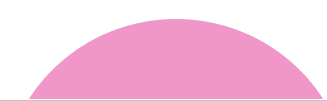 ActivityLiberatoryConsciousness Phase*TimelineResourcesAccountability PartnersActivityLiberatoryConsciousness Phase*TimelineResourcesPartners or Accountability Buddies